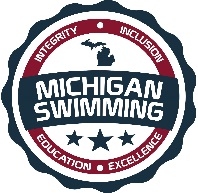 Save the Date Meet Announcement2017 USSC Last DanceHosted By: Utica Shelby Swim ClubJuly 15-16, 2017Sanction - This meet will be a Sanctioned meet by Michigan Swimming, Inc. (MS), as a timed final meet on behalf of USA Swimming (USA-S). In granting this sanction it is understood and agreed that USA Swimming shall be free from any liabilities or claims for damages arising by reason of injuries to anyone during the conduct of the event.  MS rules, safety, and warm up procedures will govern the meet as it will be fully set forth in the meet rules.Location – Stoney Creek High School 575 E. Tienken Rd., Rochester, MI 48307Times – Saturday, July 15 8am Warm-up, 9am Start              Sunday, July 16 8am Warm-up, 9am StartFacilities - Describe: Stoney Creek High School, is a 6 lane pool with a supervised warm-up and warm down area available. Depth at start is 14’ and 4’ at turn. Permanent starting blocks and non-turbulent lane markers will be used. Eligibility – 2017 USSC Last Dance is for those swimmers with ABC Times. All swimmers must be currently registered with United States of America Swimming (USA-S). A swimmer's age on July 15, 2017 will determine his/her eligibility for a particular age group.Meet Format – Timed Finals.Individual Entry Limits – 4 individual events per day on Saturday and Sunday.Contact for more information – Erica Thomas, coach_erica@yahoo.comHotel Information – Please use your preferred hotel booking site.Saturday AMAge GroupGirlsDescriptionBoysOpen 1200 Breast212 & U350 Fly4Open5100 Free612 & U7100 Free88 & U925 Free10Open11200 Fly1212 & U13200 Fly14Open15100 Back1612 & U17100 Back188 & U1925 Back2012 & U2150 Breast22Open  23400 Free24Sunday AMAge GroupGirlsDescriptionBoys Open25400 IM2612 & U27200 Free28Open29200 Free308 & U3125 Breast3212 & U33100 Breast34Open 35100 Breast3612 & U3750 Back388 & U3925 Fly40Open 41100 Fly4212 & U43100 Fly44Open4550 Free4612 & U4750 Free48Open49200 Back50Mixed Open511500 FreeMixed